Class 6 Summer 1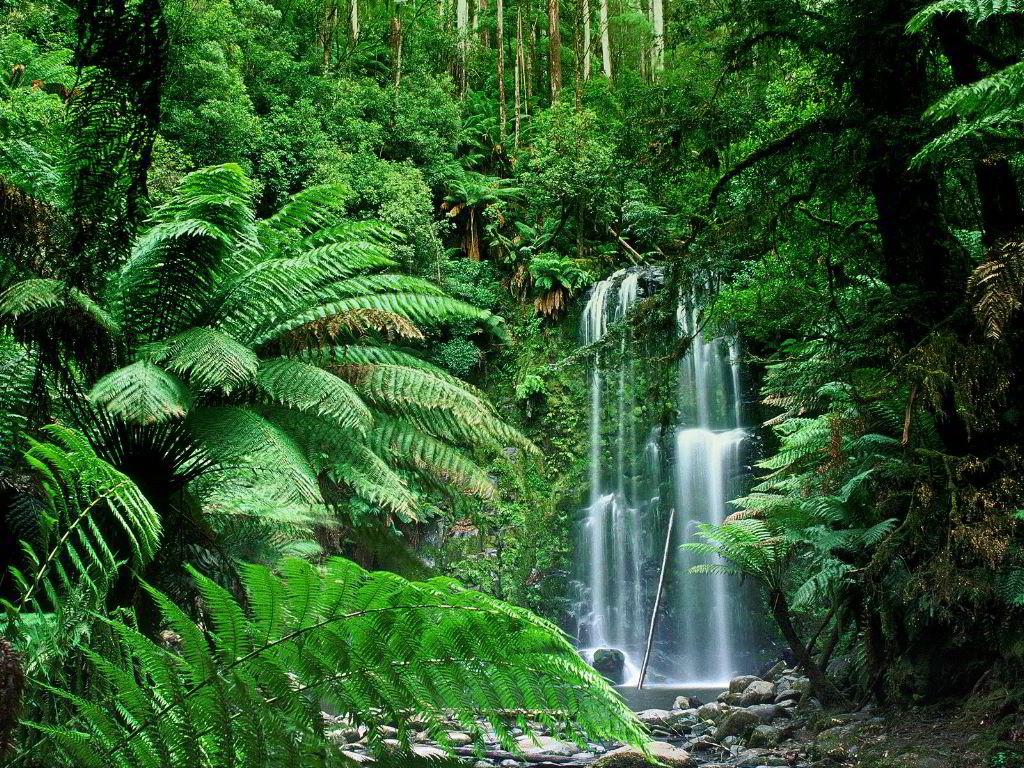 